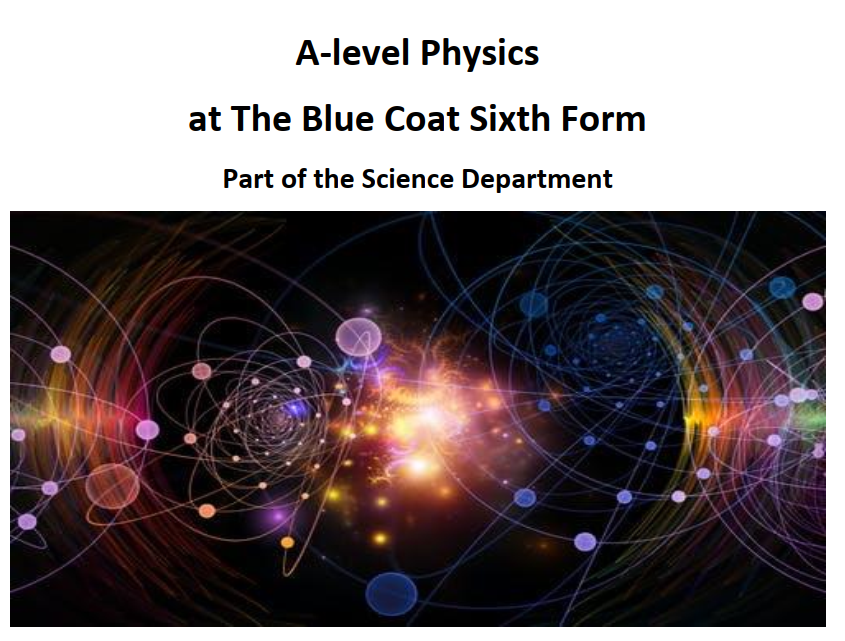 Welcome Back to the Physics Bridging Material. The idea behind the bridging unit is to prepare you for the demands of the Physics course. You will complete a variety of tasks to ensure that you are ready for challenges of A-level Physics in September. A lot of people have misconceptions about how to make progress at A-level, thinking that their notes have to be perfect first time, or that it is better to not write anything down until you know it is right. If you have found yourself falling into this habit in the past, please try and overcome that during this task. Whether you get questions right first time is not what matters – it is the work you do after getting things wrong.As you are completing this assignment, please take your time. This is designed as a Summer Task, so you have six weeks over which to spread the work. If you struggle with any of the topics, leave it for a couple of days and then go back and do it again. 
Self-mark honestly and make sure you correct anything you got wrong. Your work toward this bridging material will be assessed via an in class test in September. Please put your best into this and make a strong start to the A-level. We look forward to seeing you!Part 1 Formula useIn GCSE Physics you need to learn all your equations. At A level you are given a data sheet you need to be able to use, that will include all GCSE equations and more that you will be introduced to over the next two years. For the first questions in this pack please select the correct equation before answering the questions. There are 4 marks per question: Formula, working, answer and unit, and should be clear in each box.Equations for GCSE PhysicsA car has a mass of 1,000 kg and a velocity of 15 m/s. What is its momentum?A cyclist peddles a bicycle with a force of 1,000 N moving it 250 m. How much work is done? A singer sings a note with a frequency of 256 Hz.  Calculate the wavelength of this note.  The speed of sound in air is 330 m/s.A train takes 100 seconds to travel 1,500 m. What is the speed of the train?A current of 0.15 A flows through a lamp with a resistance of 40 Ω.  Calculate the potential difference across it.Calculate the density of a block of material with a mass of 160 g and a volume of 200 cm3.  Calculate the acceleration of a car if the resultant force from the engine is 400 N and the mass of the car is 800 kg.A motorcycle has a speed of 15 m/s.  Ten seconds later it is travelling at 35 m/s in the same direction.  What is the car’s acceleration?A 1 kW microwave oven works on a potential difference of 230 V.  Calculate the current through it.Calculate the kinetic energy of a tennis ball which has a mass of 0.050 kg and is moving at speed of 36 m/s.A car travels at 25 m/s for 3 minutes. How far does it travel?Calculate the spring constant of a spring that stretches 2 cm when a force of 10 N is applied.On the Moon an astronaut has a weight of 120 N.  Calculate the mass of the astronaut.  (g = 1.6 N/kg)Alice runs up a hill in 5 seconds with a power of 300 W.  Calculate the work done in running up the hill.Calculate the current through the air in a lightning strike if a charge of 300 C flows in 0.01 seconds.Calculate the resistance of a wire that has a current of 18 mA through it when the potential difference across is it is 230 V.  A hospital defibrillator uses a potential difference of 500 V.  It transfers 125 J of energy to restart a patient’s heart.  Calculate the charge that flows.Calculate the charge flowing in 2 minutes for a toy electric car that needs a current of 14 mA.  Air has a density of 0.012 kg/m3.  Calculate the mass of air in a room with a volume of 300 m3.  A lorry has a mass of 8000 kg.  Calculate the resultant force needed to produce an acceleration of 2 m/s2.  Calculate the current flowing if a charge of 450 C is transferred in 10 minutes.Calculate the energy needed to melt an ice cube with a mass of 25 g.  The specific latent heat of fusion is 334 000 J/kg.Calculate the force on a 0.10 m piece of wire in a field of 0.75 T that carries a current of 3.0 A.Calculate the energy needed to increase the temperature of 300 g oil by 20 °C.  The specific heat capacity of oil is 1500 J/kg °C.The Sun emits ultraviolet waves with a wavelength of 320 nm (320 × 10-9 m).  The speed of the waves is 3.0 × 108 m/s.  Calculate the frequency of ultraviolet waves.Calculate the force needed to stretch a spring with a spring constant of 100N/m so that it extends by 0.02 m.A car comes to a stop over a distance of 50 m.  The work done to shift energy from the kinetic store is 1.2 × 108 J.  Calculate the braking force used to stop the car.Calculate the current in a wire of length 20 cm in a flux density of 0.30 T when there is a force of 0.32 N.A small motor that turns in a DVD player has a resistance of 50 Ω and a power of 5 W.  Calculate the current.It takes 80 kJ to raise the temperature of 500 g of a liquid by 50 °C.  Calculate the specific heat capacity of the liquid.Part 2 Standard formYou need to be familiar with standard form and use standard form in your exam answers.Convert the following numbers into standard form:Convert the following numbers out of standard formWhat is 1x102 x 1x104 ?What is 1x105 x 1x103 ?What is 1x105 x 1x10-3 ?What is 1x105 / 1x103 ?What is 1x102 / 1x104 ?Part 3 Significant figuresA lot of A level marks and lost and gained through the proper use of significant figures, we will practise this throughout the course but if you have a good understanding to begin with it will really help you throughout the 2 years.What is the number of significant figures for the following numbers?Part 4 Changing the subjectChange the subject to b in each of these made up equations:a=bce=b/fg=h/bi=jkbm=bn/pq=rs/bu=vb2Change the subject in these real equations:         F=ma, find a         I=V/R, find Va=Δv/t, find tE=mcΔT, find cE=½mv2, find mE=½mv2, find vPart 5 unitsWe will use many different units, it is important to convert between different units, do these questions with familiar units to help you progress with more difficult ones in the future:Convert between meters centimetres and millimetres: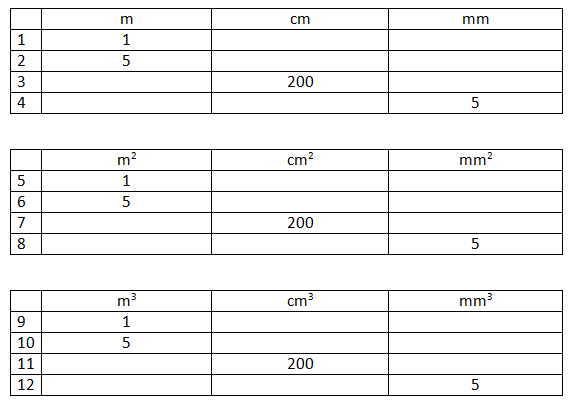 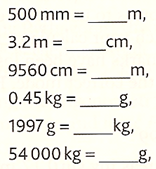 Combination questions:Write the following values in standard form to 2 significant figures:151 million km in meters365 days in secondsThe acceleration of a cart if the force is 5555N and the mass is 13.7kg13.7cm2 in mm2150m in millimetresViewing List:To get a head start on the new particle physics and quantum phenomena topics while revising Key GCSE content watch this documentary: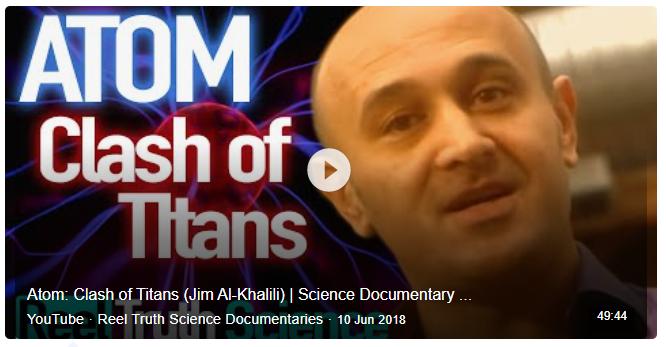 Atom: Clash of Titans (Jim Al-Khalili) | Science Documentary | Reel Truth Science - YouTubePart 1 AnswersAn car has a mass of 1,000 kg and a velocity of 15 m/s. What is its momentum?A cyclist peddles a bicycle with a force of 1,000 N moving it 250 m. How much work is done? A singer sings a note with a frequency of 256 Hz.  Calculate the wavelength of this note.  The speed of sound in air is 330 m/s.A train takes 100 seconds to travel 1,500 m. What is the speed of the train?A current of 0.15 A flows through a lamp with a resistance of 40 Ω.  Calculate the potential difference across it.Calculate the density of a block of material with a mass of 160 g and a volume of 200 cm3.  Calculate the acceleration of a car if the resultant force from the engine is 400 N and the mass of the car is 800 kg.A motorcycle has a speed of 15 m/s.  Ten seconds later it is travelling at 35 m/s in the same direction.  What is the car’s acceleration?A 1 kW microwave oven works on a potential difference of 230 V.  Calculate the current through it.Calculate the kinetic energy of a tennis ball which has a mass of 0.050 kg and is moving at speed of 36 m/s.A car travels at 25 m/s for 3 minutes. How far does it travel?Calculate the spring constant of a spring that stretches 2 cm when a force of 10 N is applied.On the Moon an astronaut has a weight of 120 N.  Calculate the mass of the astronaut.  (g = 1.6 N/kg)Alice runs up a hill in 5 seconds with a power of 300 W.  Calculate the work done in running up the hill.Calculate the current through the air in a lightning strike if a charge of 300 C flows in 0.01 seconds.Calculate the resistance of a wire that has a current of 18 mA through it when the potential difference across is it is 230 V.  A hospital defibrillator uses a potential difference of 500 V.  It transfers 125 J of energy to restart a patient’s heart.  Calculate the charge that flows.Calculate the charge flowing in 2 minutes for a toy electric car that needs a current of 14 mA.  Air has a density of 0.012 kg/m3.  Calculate the mass of air in a room with a volume of 300 m3.  A lorry has a mass of 8000 kg.  Calculate the resultant force needed to produce an acceleration of 2 m/s2.  Calculate the current flowing if a charge of 450 C is transferred in 10 minutes.Calculate the energy needed to melt an ice cube with a mass of 25 g.  The specific latent heat of fusion is 334 000 J/kg.Calculate the force on a 0.10 m piece of wire in a field of 0.75 T that carries a current of 3.0 A.Calculate the energy needed to increase the temperature of 300 g oil by 20 °C.  The specific heat capacity of oil is 1500 J/kg °C.The Sun emits ultraviolet waves with a wavelength of 320 nm (320 × 10-9 m).  The speed of the waves is 3.0 × 108 m/s.  Calculate the frequency of ultraviolet waves.Calculate the force needed to stretch a spring with a spring constant of 100 N/m so that it extends by 0.02 m.A car comes to a stop over a distance of 50 m.  The work done to shift energy from the kinetic store is 1.2 × 106 J.  Calculate the braking force used to stop the car.Calculate the current in a wire of length 20 cm in a flux density of 0.30 T when there is a force of 0.32 N.A small motor that turns in a DVD player has a resistance of 50 Ω and a power of 5 W.  Calculate the current.It takes 80 kJ to raise the temperature of 500 g of a liquid by 50 °C.  Calculate the specific heat capacity of the liquid.Part 2 Standard form AnswersConvert the following numbers out of standard form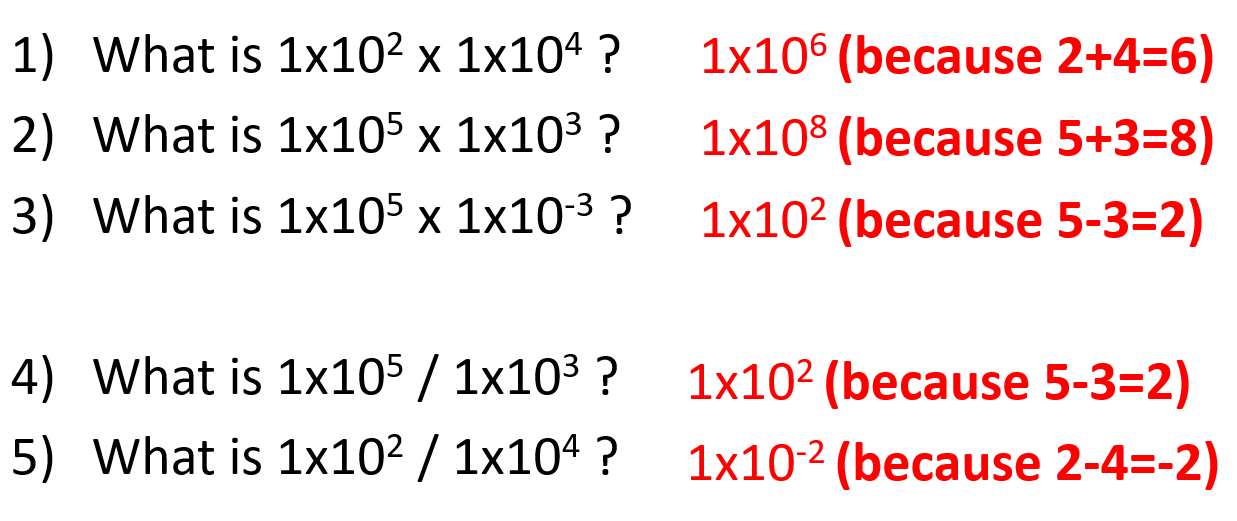 Part 3 Significant figures Answers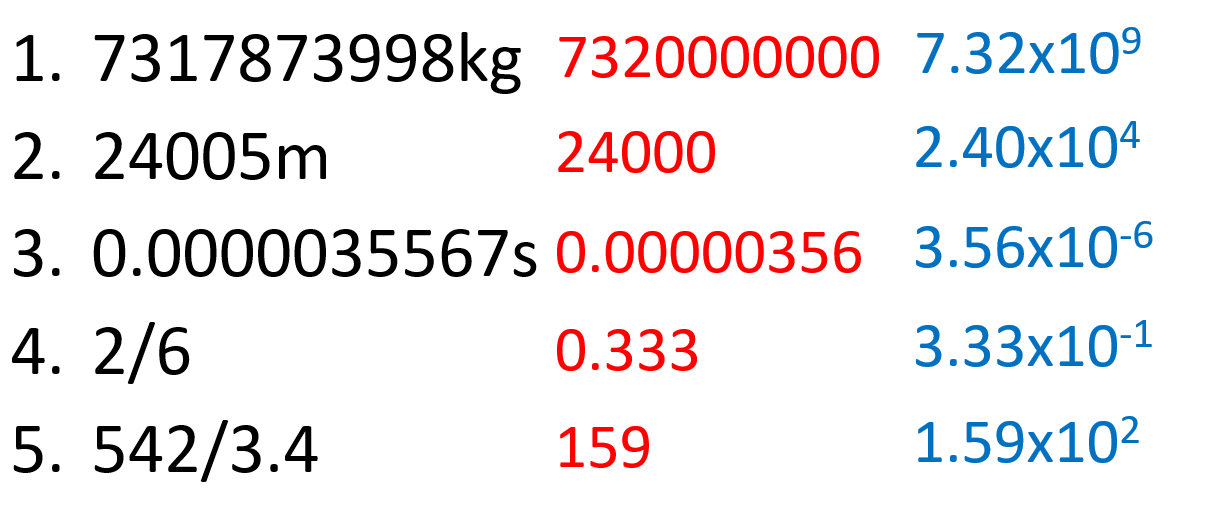 Part 4 Changing the subject Answers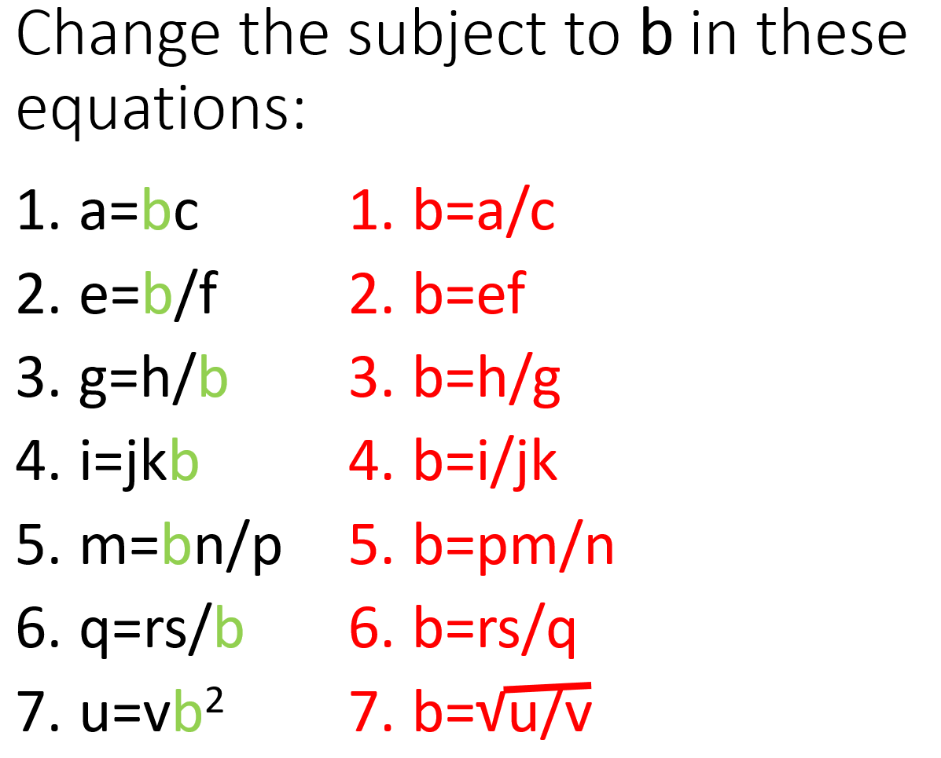 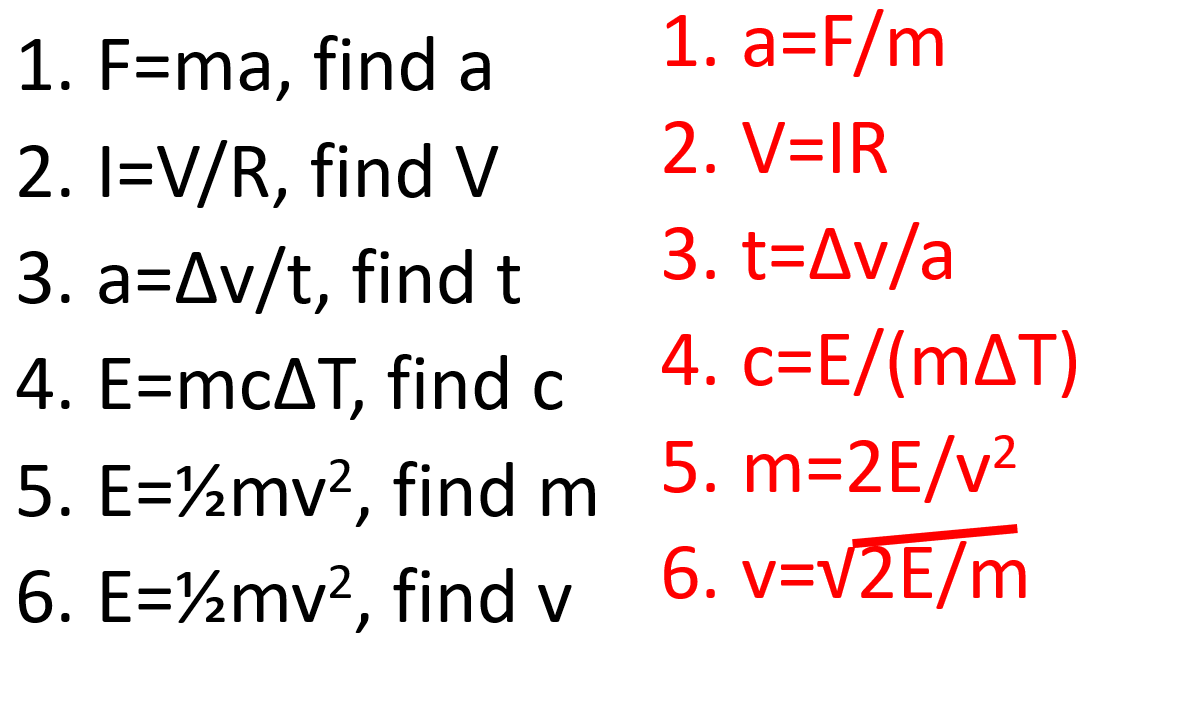 Part 5 Units Answers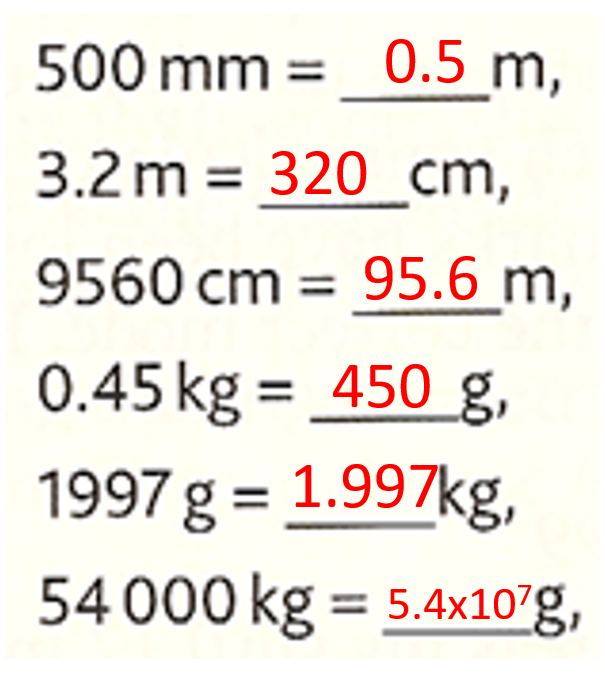 Combination questions Answers:Write the following values in standard form to 2 significant figures:1. 151 million km in meters1.5x1011m2. 365 days in seconds3.2x107s3. The acceleration of a cart if the force is 5555N and the mass is 13.7kg4.1 x102 m/s24. 13.7cm2 in mm21.4x103 mm25. 150m in millimetres1.5x105mm Word equationSymbol equationFormula neededNumbers in the formula (working)AnswerUnitsFormula neededNumbers in the formula (working)AnswerUnitsFormula neededNumbers in the formula (working)AnswerUnitsFormula neededNumbers in the formula (working)AnswerUnitsFormula neededNumbers in the formula (working)AnswerUnitsFormula neededNumbers in the formula (working)AnswerUnitsFormula neededNumbers in the formula (working)AnswerUnitsFormula neededNumbers in the formula (working)AnswerUnitsFormula neededNumbers in the formula (working)AnswerUnitsFormula neededNumbers in the formula (working)AnswerUnitsFormula neededNumbers in the formula (working)AnswerUnitsFormula neededNumbers in the formula (working)AnswerUnitsFormula neededNumbers in the formula (working)AnswerUnitsFormula neededNumbers in the formula (working)AnswerUnitsFormula neededNumbers in the formula (working)AnswerUnitsFormula neededNumbers in the formula (working)AnswerUnitsFormula neededNumbers in the formula (working)AnswerUnitsFormula neededNumbers in the formula (working)AnswerUnitsFormula neededNumbers in the formula (working)AnswerUnitsFormula neededNumbers in the formula (working)AnswerUnitsFormula neededNumbers in the formula (working)AnswerUnitsFormula neededNumbers in the formula (working)AnswerUnitsFormula neededNumbers in the formula (working)AnswerUnitsFormula neededNumbers in the formula (working)AnswerUnitsFormula neededNumbers in the formula (working)AnswerUnitsFormula neededNumbers in the formula (working)AnswerUnitsFormula neededNumbers in the formula (working)AnswerUnitsFormula neededNumbers in the formula (working)AnswerUnitsFormula neededNumbers in the formula (working)AnswerUnitsFormula neededNumbers in the formula (working)AnswerUnits14000260032004759000000060.570.0008844090.0013107770000116 x 103122 x 102138 x 101147 x 100159 x 104166 x 10-1177 x 10-4185.4x 102196.3x 10-3208.8x 105NumberNumber to 3 significant figuresPut the number into standard form 1731787399822400530.000003556742/65542/3.4NumberNumber of significant figures1322435.554667.5542036101750.99840880.34590.033100.0004041120012200.013200.0014200.0215202.0Formula neededNumbers in the formula (working)AnswerUnitsFormula neededNumbers in the formula (working)AnswerUnitsFormula neededNumbers in the formula (working)AnswerUnitsFormula neededNumbers in the formula (working)AnswerUnitsFormula neededNumbers in the formula (working)AnswerUnitsFormula neededNumbers in the formula (working)AnswerUnitsFormula neededNumbers in the formula (working)AnswerUnitsFormula neededNumbers in the formula (working)AnswerUnitsFormula neededNumbers in the formula (working)AnswerUnitsFormula neededNumbers in the formula (working)AnswerUnitsFormula neededNumbers in the formula (working)AnswerUnitsFormula neededNumbers in the formula (working)AnswerUnitsFormula neededNumbers in the formula (working)AnswerUnitsFormula neededNumbers in the formula (working)AnswerUnitsFormula neededNumbers in the formula (working)AnswerUnitsFormula neededNumbers in the formula (working)AnswerUnitsFormula neededNumbers in the formula (working)AnswerUnitsFormula neededNumbers in the formula (working)AnswerUnitsFormula neededNumbers in the formula (working)AnswerUnitsFormula neededNumbers in the formula (working)AnswerUnitsFormula neededNumbers in the formula (working)AnswerUnitsFormula neededNumbers in the formula (working)AnswerUnitsFormula neededNumbers in the formula (working)AnswerUnitsFormula neededNumbers in the formula (working)AnswerUnitsFormula neededNumbers in the formula (working)AnswerUnitsFormula neededNumbers in the formula (working)AnswerUnitsFormula neededNumbers in the formula (working)AnswerUnitsFormula neededNumbers in the formula (working)AnswerUnitsFormula neededNumbers in the formula (working)AnswerUnitsFormula neededNumbers in the formula (working)AnswerUnits140004 x 10326006 x 10232002 x 102472 x 1005900000009 x 10760.55 x 10-170.00088 x 10-484404.4x 10290.00131.3x 10-31077700007.77x 106116 x 1036000122 x 102200138 x 10180147 x 1007159 x 10490000166 x 10-10.6177 x 10-40.0007185.4x 102540196.3x 10-30.0063208.8x 105880000NumberNumber of significant figures132224135.5534667.5454203461013750.998408880.345390.0332100.000404311200112200.0313200.00314200.02515202.03mcmmm11100100025500500032200200045x10-30.55m2cm2mm2511x1041x106655x1045x10672x10-22002x10485x10-65x10-25m3cm3mm3911x1061x1091055x1065x109112x10-42002x105125x10-95x10-35